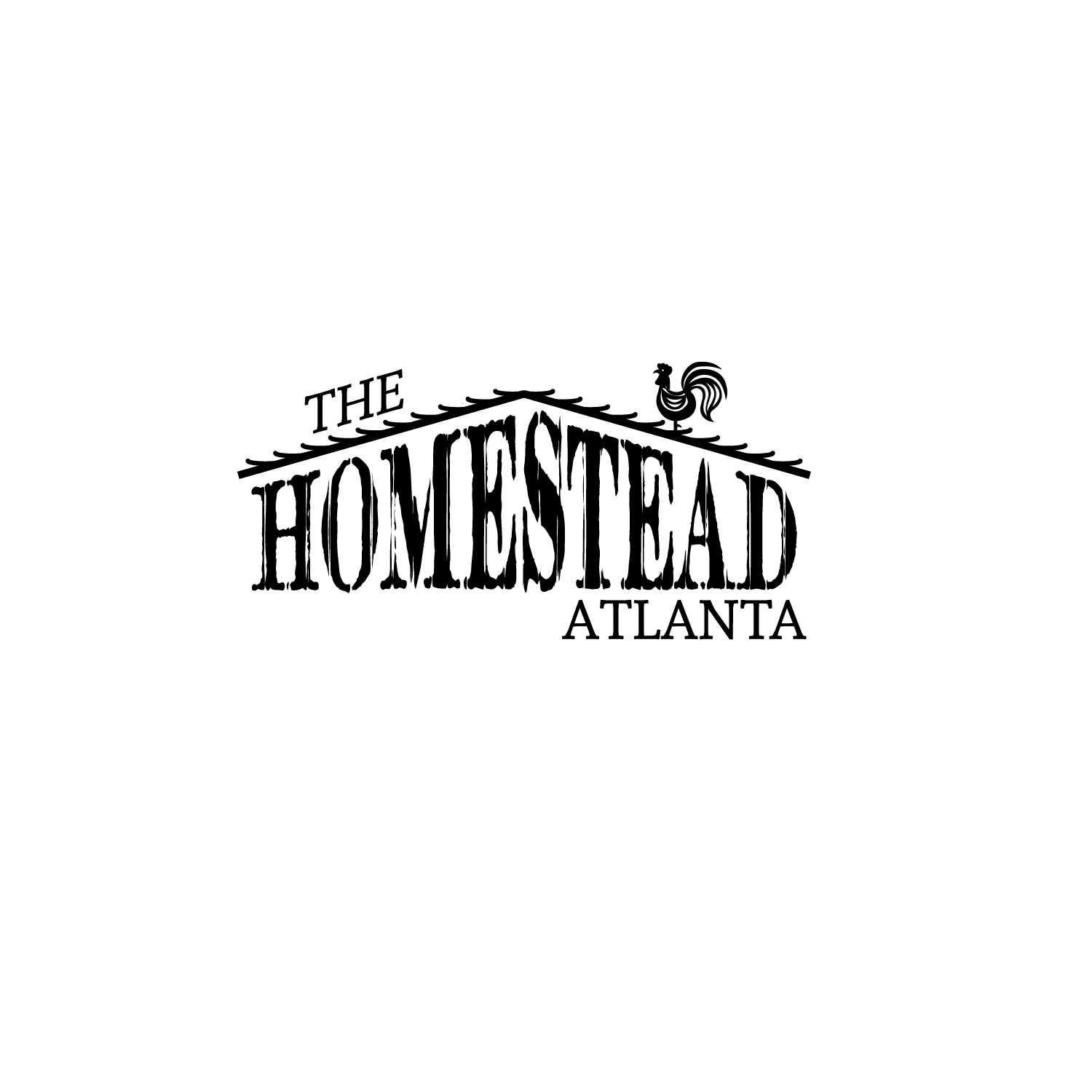 Instructor ApplicationThanks so much for your interest in teaching classes at The Homestead Atlanta. Please fill in the following questions and email to info@thehomesteadatl.com. We’re excited to have fantastic instructors stepping up tot help us make The Homestead a fantastic and thriving resource for Atlantans. We can’t wait until we’re established enough to have a permanent location. For now, though, we’re using a handful of satellite locations to hold classes. If you already have a metro-Atlanta location in which you could host your classes, that’s fantastic! Please let us know. If not, we’ll work with you to secure the right space for your course.In addition to being compensated for your time — $50/hr + any necessary materials fees per student — instructors will also receive a class trade (earn as many hours as you instruct, minus supply fees). We have also been talking to several local stores regarding a potential retail outlet, so please let us know if that’s something you’re interested in. Let me know if you have any additional questions or concerns – and thank you so much for being a part of The Homestead.Kimberly CoburnThe Homestead Atlantainfo@thehomesteadatl.comName:Email: Phone Number:ABOUT THE COURSEWhat course would you like to teach for The Homestead Atlanta? If you’ve already got a name for it, we’d love to hear it.Would you prefer to teach a one-day or series course? How many hours do you anticipate your class will take? (Average length is 3 hours)Have you ever taught a similar course? If so, where?What type of experience/education have you had with the subject?We promote hands-on, experiential learning at The Homestead. What component of the course will be hands-on? What skills will students gain?DETAILSWhat days/times are most convenient for you? Most of our workshops are on the weekend, but some are weekday evenings:What are your needs in terms of space? Do you need any special equipment?What additional materials would you need & roughly how much would they cost per student?What is your ideal class size? Is there a maximum number of people for your course?FOR THE CATALOGPlease provide a brief description of the course(s) you’d like to teach (100 words or less).Please provide a brief description about yourself to include in the catalog (100 words or less).**If you have any photos representative of the work done in the class, please send them along with this application.